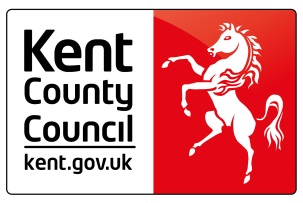 Kent Adult Social CareOccupational Therapy Confidentiality letter for School leavers, Students and Temporary staffI …………………………………………………………………….agree that I will respect the Confidentiality of any information I acquire during my work with Kent adult social care.In particular I will not discuss or pass on to any third party details of individual service users or their families.  I will not disclose any information which I am told is of a confidential nature nor will I ask for information outside the province of my area of work.Signed:………………………………………………………	Date:………………………..Name:……………………………………………………….Address:……………………………………………………………………………………….....................................................................................................................................................Witness signature: …………………………………….		Date:………………………Name:……………………………………………………